Upute za  prijavu  i praćenje nastave na YAMMER-u (OFFICE365) U tražilicu (Google) upišite office 365 za škole ili u polje adrese upišite  https://office365.skole.hr/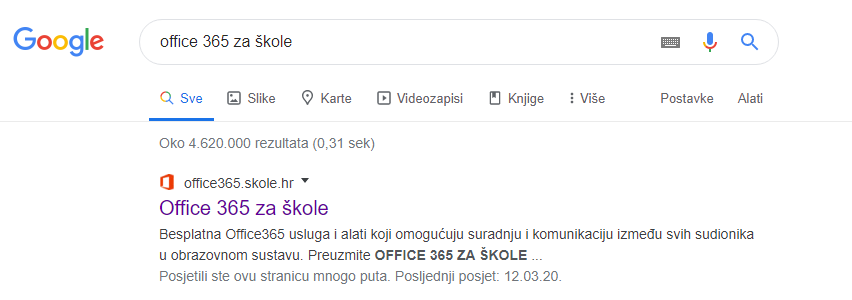 Kada učita stranicu kliknite u gornjem desnom kutu na riječ PRIJAVA (vidi sliku):         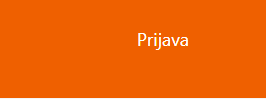 Nakon toga kliknite na: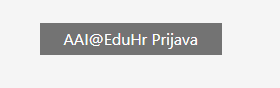 Pojaviti će vam se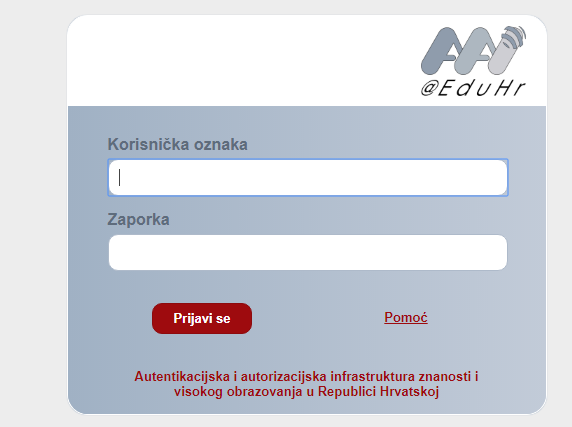 Ovdje OBAVEZNO!!! U korisnička oznaka morate upisati punu e-mail adresu sa nastavkom skole.hrNakon toga odaberite 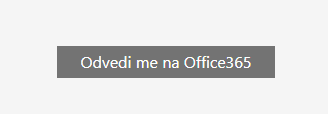 Pojaviti će vam se slijedeće: 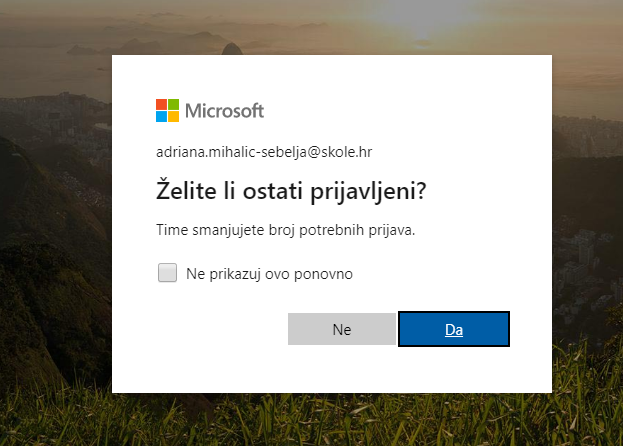 Ovaj korak vam se i ne mora pojaviti, no ako se pojavi odaberite DA.U ovom koraku pojavljuju  se slijedeće mogućnosti: 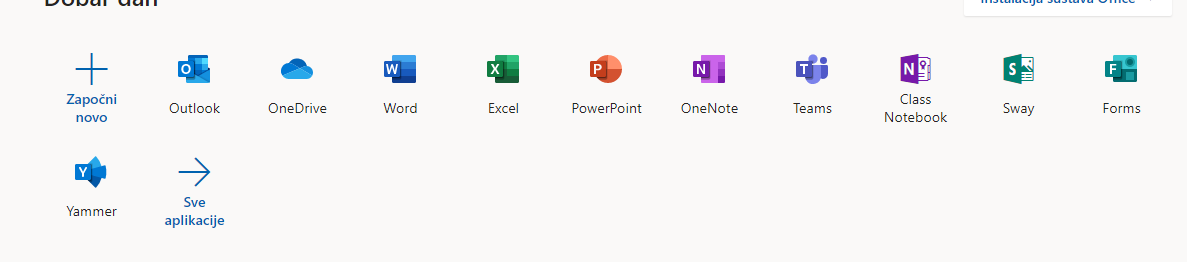 Ukoliko se ovdje nudi mogućnost Yammer tada kliknite odaberite ga. Ukoliko se ovdje ne nudi mogućnost Yammer tada kliknite na sve aplikacije i odaberite ga. Kada ste ušli u Yammer sa lijeve strane se pojavljuje popis grupa u koje ste trenutno uključeni i neke druge opcije. 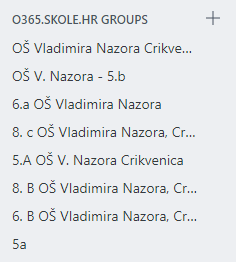 Odaberite naziv svojeg razreda. Kliknite na njega i ušli ste u virtualnu učionicu. Ovdje možete pratiti sve poruke koje će vam slati učitelji. Poruke možete i komentirati, no imajte na umu da sve što objavite objavljuje se javno pod vašim punim imenom i prezimenom.